«Қазақстан Республикасы Ұлттық Банкінің, оның ведомстволарының, оның құрылымына кіретін ұйымдардың және дауыс беретін акцияларының (жарғылық капиталға қатысу үлестерінің) елу және одан да көп пайызы Қазақстан Республикасының Ұлттық Банкіне тиесілі немесе оның сенімгерлік басқаруындағы заңды тұлғалардың және олармен үлестес заңды тұлғалардың тауарларды, жұмыстарды және көрсетілетін қызметтерді иеленуі қағидаларын бекіту туралы»Қазақстан Республикасы Ұлттық Банкі Басқармасының 2018 жылғы 27 тамыздағы № 192 қаулысына өзгерістер енгізу туралыҚазақстан Республикасы Ұлттық Банкінің Басқармасы ҚАУЛЫ ЕТЕДІ:1. «Қазақстан Республикасы Ұлттық Банкінің, оның ведомстволарының, оның құрылымына кіретін ұйымдардың және дауыс беретін акцияларының (жарғылық капиталға қатысу үлестерінің) елу және одан да көп пайызы Қазақстан Республикасының Ұлттық Банкіне тиесілі немесе оның сенімгерлік басқаруындағы заңды тұлғалардың және олармен үлестес заңды тұлғалардың тауарларды, жұмыстарды және көрсетілетін қызметтерді иеленуі қағидаларын бекіту туралы» Қазақстан Республикасы Ұлттық Банкі Басқармасының 2018 жылғы 27 тамыздағы № 192 қаулысына (Нормативтік құқықтық актілерді мемлекеттік тіркеу тізілімінде № 17374 болып тіркелген) мынадай өзгерістер енгізілсін:көрсетілген қаулымен бекітілген Қазақстан Республикасы Ұлттық Банкінің, оның ведомстволарының, оның құрылымына кіретін ұйымдардың және дауыс беретін акцияларының (жарғылық капиталға қатысу үлестерінің) елу және одан да көп пайызы Қазақстан Республикасының Ұлттық Банкіне тиесілі немесе оның сенімгерлік басқаруындағы заңды тұлғалардың және олармен үлестес заңды тұлғалардың тауарларды, жұмыстарды және көрсетілетін қызметтерді иеленуі қағидаларында (бұдан әрі – Қағидалар): 1-тармақтың он бесінші абзацы мынадай редакцияда жазылсын: «бағалы қағаздардың шетелдік депозитарийі және банктер көрсететін қызметтерді, оларды көрсету үшін қажетті тауарлар мен қызметтерді, сондай-ақ Қазақстанның зейнетақы жүйесін Жаһандық зейнетақы индексіне енгізу қызметтерін;»;50-тармақтың 2) тармақшасының алтыншы абзацы мынадай редакцияда жазылсын:«құрылтайшылар немесе құрылтайшылардың құрамы туралы мәліметтерді қамтитын құрылтай құжаттарының (егер жарғыда құрылтайшылар немесе құрылтайшылардың құрамы қамтылмаған жағдайда) үзінді-көшірмесінің көшірмесі не тендерлік өтінімдерді ашу күнінің алдындағы бір айдан ерте емес мерзімде берілген, ірі акционерлер туралы анықтаманың көшірмесі;»;90-тармақтың 4) тармақшасы мынадай редакцияда жазылсын:«4) жаппай қырып-жою қаруын таратуды қаржыландырумен байланысты ұйымдар мен тұлғалардың тізбесінде және (немесе) терроризмді және экстремизмді қаржыландырумен байланысты ұйымдар мен тұлғалардың тізбесінде әлеуетті жеткізушінің және (немесе) оның қосалқы мердігерінің (бірлесіп орындаушының) және (немесе) олардың басшысы, құрылтайшыларының (ірі акционерлерінің) болуын немесе болмауын;»;93-тармақтың 7) тармақшасы мынадай редакцияда жазылсын:«7) әлеуетті жеткізуші және (немесе) оның қосалқы мердігері (бірлесіп орындаушы) және (немесе) олардың басшысы, құрылтайшылары (ірі акционерлері) жаппай қырып-жою қаруын таратуды қаржыландыруға байланысты ұйымдар мен тұлғалардың тізбесіне және (немесе) терроризмді және экстремизмді қаржыландырумен байланысты ұйымдар мен тұлғалардың тізбесіне енгізілген;»;107-тармақтың 3) тармақшасы мынадай редакцияда жазылсын:«3) құрылтай құжаттарынан құрылтайшы немесе құрылтайшылар құрамы туралы мәліметтер қамтылған үзінді-көшірменің нотариат куәландырған көшірмесін (егер жарғыда құрылтайшылар немесе құрылтайшылардың құрамы туралы мәліметтер болмаса) не тендерлік өтінімдерді ашу күнінің алдындағы бір айдан ерте емес мерзімде берілген ірі акционерлер туралы анықтаманың түпнұсқасын;»;152-тармақтың 8) тармақшасы мынадай редакцияда жазылсын:«8) әлеуетті жеткізуші және (немесе) оның қосалқы мердігері (бірлесіп орындаушы) және (немесе) олардың басшысы, құрылтайшылары (ірі акционерлері) жаппай қырып-жою қаруын таратуды қаржыландырумен байланысты ұйымдар мен тұлғалардың тізбесіне және (немесе) терроризмді және экстремизмді қаржыландырумен байланысты ұйымдар мен тұлғалардың тізбесіне енгізілген болса;»;167-тармақтың 6) тармақшасы мынадай редакцияда жазылсын:«6) әлеуетті жеткізуші және (немесе) оның қосалқы мердігері (бірлесіп орындаушы) және (немесе) олардың басшысы, құрылтайшылары (ірі акционерлері) жаппай қырып-жою қаруын таратуды қаржыландырумен байланысты ұйымдар мен тұлғалардың тізбесіне және (немесе) терроризмді және экстремизмді қаржыландырумен байланысты ұйымдар мен тұлғалардың тізбесіне енгізілген;»;1-1-қосымша осы қаулыға 1-қосымшаға сәйкес редакцияда жазылсын;6-қосымша осы қаулыға 2-қосымшаға сәйкес редакцияда жазылсын;7-қосымша осы қаулыға 3-қосымшаға сәйкес редакцияда жазылсын.2. Қаржы департаменті (Ж.Ж. Стамбекова) Қазақстан Республикасының заңнамасында белгіленген тәртіппен:1) Заң департаментімен (А.С. Касенов) бірлесіп осы қаулыны Қазақстан Республикасының Әділет министрлігінде мемлекеттік тіркеуді;2) осы қаулыны ресми жарияланғаннан кейін Қазақстан Республикасы Ұлттық Банкінің ресми интернет-ресурсына орналастыруды;3) осы қаулы мемлекеттік тіркелгеннен кейін он жұмыс күні ішінде Заң департаментіне осы тармақтың 2) тармақшасында көзделген іс-шаралардың орындалуы туралы мәліметтерді ұсынуды қамтамасыз етсін.3. Осы қаулының орындалуын бақылау Қазақстан Республикасының Ұлттық Банкі Төрағасының орынбасары Д.В. Вагаповқа жүктелсін.4. Осы қаулы алғашқы ресми жарияланған күнінен кейін күнтізбелік он күн өткен соң қолданысқа енгізіледі.Ұлттық БанкТөрағасы							Ғ.О. Пірматов«ҚАЗАҚСТАН РЕСПУБЛИКАСЫНЫҢ ҰЛТТЫҚ БАНКІ»РЕСПУБЛИКАЛЫҚ МЕМЛЕКЕТТІК МЕКЕМЕСІ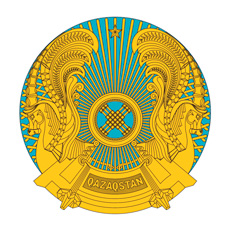 РЕСПУБЛИКАНСКОЕ ГОСУДАРСТВЕННОЕ УЧРЕЖДЕНИЕ«НАЦИОНАЛЬНЫЙ БАНК РЕСПУБЛИКИ КАЗАХСТАН»БАСҚАРМАСЫНЫҢ ҚАУЛЫСЫПОСТАНОВЛЕНИЕ ПРАВЛЕНИЯ2023 жылғы 27 наурызАстана қаласы№ 23город Астана